Podstawowy Moduł Instruktorski 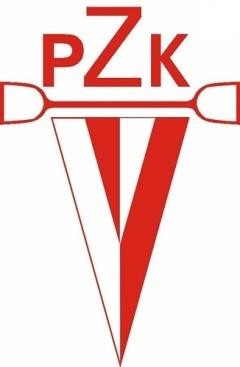 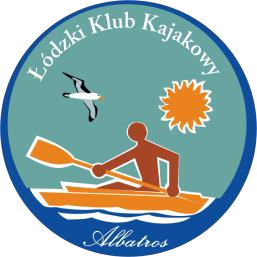 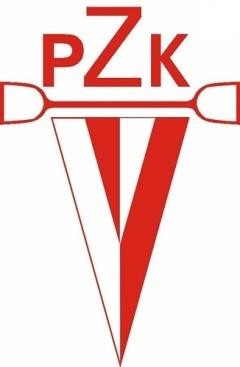 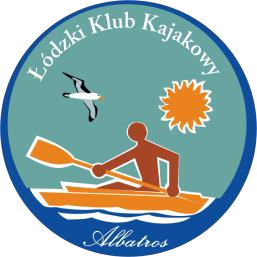 TERMIN: 18-19.05.2019 MIEJSCE: ŁódźKOSZT SZKOLENIA: 300 zł (zniżka 50% dla instruktorów PZKaj/PTTK/IRR, kadry klubów akademickich oraz weryfikatorów PSKK), wypożyczenie kajaka organizatora: 20 zł ZGŁOSZENIA: lkkalbatros61@gmail.com W mailu zgłoszeniowym należy podać: imię i nazwisko, klub, dane do kontaktu, informację o noclegu oraz sprzęcie. O rezerwacji miejsca świadczy uiszczenie bezzwrotnej zaliczki w wysokości 100zł do 5.05.2019r na konto w Banku Ochrony Środowiska 23 1540 1245 2056 4806 3607 0001. Po tym terminie osoba, która nie wpłaciła zaliczki zostaje skreślona z listy uczestników, a na to miejsce wchodzi osoba z listy rezerwowej. Liczba miejsc ograniczona. CEL SZKOLENIA: Dostarczenie podstawowej wiedzy i umiejętności  dla osób prowadzących szkolenia kajakowe (młodszych instruktorów) z zakresu metodyki nauczania podstawowych technik kajakowych do poziomu PSKK2. Planowanie szkolenia, wykorzystywanie różnych metod nauczania dopasowanych do wieku, sprawności fizycznej i preferowanych sposobów przyswajania wiedzy przez osoby szkolące się. Ocena ryzyka i prawidłowego zabezpieczenia szkolenia. WYMAGANIA: Osoba zgłaszająca się na Podstawowy Moduł Instruktorski powinna posiadać umiejętności na poziomie PSKK3 (1) oraz mieć przepłynięte co najmniej 5 różnych szlaków kajakowych o długości minimum 50 km. Rekomendowane jest ukończenie kursu pierwszej pomocy (8 godzin). (1) https://drive.google.com/file/d/13QT_tvXSpfk0gI4s1dX9iCg_vegJlSPU/view FORMA ZAJĘĆ: Szkolenie będzie prowadzone w formie wykładów oraz zajęć praktycznych w kajakach jedno oraz dwu osobowych na wodzie stojącej. PROGRAM KURSU: Sobota  9.00 - 9.30 Wprowadzenie do programu Kadra18. Prezentacja nowej struktury szkolenia ITiRK. Społeczne aspekty kajakarstwa. Szkolenia w Polsce. 9.35 - 10.35 Organizacja szkoleń. Regulaminy szkoleń. Ubezpieczenia kursów. Logistyka i dobór sprzętu dla uczestników. 10.40 – 12.40 Podstawy metodyki szkolenia. ABC Instruktora. Budowa jednostki dydaktycznej i zajęć kajakowych. Środki dydaktyczne. Planowanie zajęć i szkolenia. 13.00 – 14.00  Przerwa obiadowa. 14.00 – 20.10 Metodyka nauczania. Dobre praktyki. Animacja. Bezpieczeństwo grupy. Doświadczenia. Metody - jak uczyć na przykładzie technik PSKK 0-2: i) dzieci  14.00 – 16.00 ii) młodzież  16.05 – 18.05 iii) dorośli  18.10 – 20.10 Niedziela 9.00  	Wyjazd na Stawy Stefańskiego. 10.00 – 14.00 5) Ćwiczenia praktycznie na wodzie stojącej i weryfikacja. Zadania w grupach. Omówienie ćwiczeń. Ewaluacja. 15.00 	Obiad i podsumowanie. PROWADZĄCY ZAJĘCIA: Jerzy Świtek Instruktor Turystyki i Rekreacji PZKaj stopnia Związkowego . Członek Komisji Turystyki i Rekreacji PZKaj do spraw szkoleń instruktorów. Komandor wielu imprez kajakowych. Kierownik Mistrzostw Polski Instruktorów Kajakarstwa. Organizator szkółek kajakowych oraz szkoleń instruktorskich KTiR PZKaj.  W okresie funkcjonowania Instruktorów Rekreacji Ruchowej organizował i prowadził kursy IRR w specjalności kajakarstwo we współpracy z Caritas Archidiecezji Gdańskiej. Instruktor sportu w specjalności kajakarstwo. Współtwórca systemu PSKK. Piotr Sikora Na kajakach pływa od 1992 roku. Szkoleniowiec i były prezes AKTK Bystrze. Od 1999 roku założyciel i właściciel firmy: Szkoła Kajakarstwa Górskiego i Raftingu Retendo, w której sam aktywnie działa jako instruktor. Trzykrotnie organizował szkolenia ministerialne IRR ze specjalnością kajakarstwo. W 2003 był kierownikiem wyprawy Himalayak - kajakiem z Everestu. Zweryfikowany na PSKK4 górski, morski, nizinny i BC whitewater kayak 3*. Współtwórca systemu PSKK górskiego oraz lider zespołu górskiego PSKK 2019. Jolanta Śmieciuch (Papuga) Instruktor PZKaj oraz Rekreacji Ruchowej spec. Kajakarstwo. Była prezes i instruktor AKTK Bystrze. Organizator i pilot spływów klubowych oraz ogólnopolskich. Pływała po górach ale szczególnie upodobała sobie niziny. Zwraca dużą uwagę na bezpieczeństwo i zapobieganie niebezpiecznym sytuacjom na spływach. Pracuje w Kajakiem.pl od 15 lat gdzie prowadzi spływy, szkolenia, weryfikuje instruktorów i zajmuje się kadrą na wodzie i lądzie. Pełniła funkcję egzaminatora w PZKaj. Michał Raczyński Instruktor Turystyki i Rekreacji PZKaj stopnia drugiego o specjalnościach: Szkolenia Kajakowe, Prowadzenie Spływu, Magister Turystyki i Rekreacji. Kierownik, instruktor i animator letniego wypoczynku w Harcerskiej Stanicy Wodnej w Rościminie. Autor i realizator takich projektów jak: "Łączy nas woda, poznaj nasz region", "Dzieciaki na kajaki", "Kajakowy dzień dziecka po Krajeńsku", "Letnie obozy wodniackie promujące dziedzictwo lokalne”, "Płyń po zdrowie - stop uzależnieniom". Organizator Rodzinnych Zawodów Kajakowych w gminie Mrocza oraz Rodzinnych Zawodów na orientację (bieg i kajak), współorganizator Pałucko-Krajeńskich Igrzysk Sportowych w 2017 r. w dyscyplinie: zawody kajakowe K1 i K2. Właściciel firmy kajakowo-szkoleniowej Happy Frog Michał Raczyński organizującej zajęcia kajakowe dla dzieci i młodzieży ze szkół oraz uczelni z woj. kujawsko-pomorskiego. Ratownik Wodny + KPP, Sternik Motorowodny, Płetwonurek P1 CMAS. Katarzyna Kurczycka Instruktor Turystyki i Rekreacji PZKaj II stopnia spec. Szkolenia Kajakowe. Zweryfikowana w PSKK4 Nizinnym lubi czasem popłynąć po białej wodzie. Kajakiem pływa od 4 roku życia, 10 lat temu wstąpiła do Łódzkiego Klubu Kajakowego Albatros i regularnie pełni rolę ratownika i pilota na spływach ogólnopolskich. W sezonie letnim pływa z grupami jako przewodnik kajakowy w firmie Dobrych Kajakarzy Amber Travel z Tomaszowa Mazowieckiego. W sezonie zimowym prowadzi szkolenia na Basenie Kajakowym z Albatrosem. Uwielbia sporty wodne i  jest ratownikiem  WOPR, Żeglarzem Jachtowym i Sternikiem Motorowodnym. 